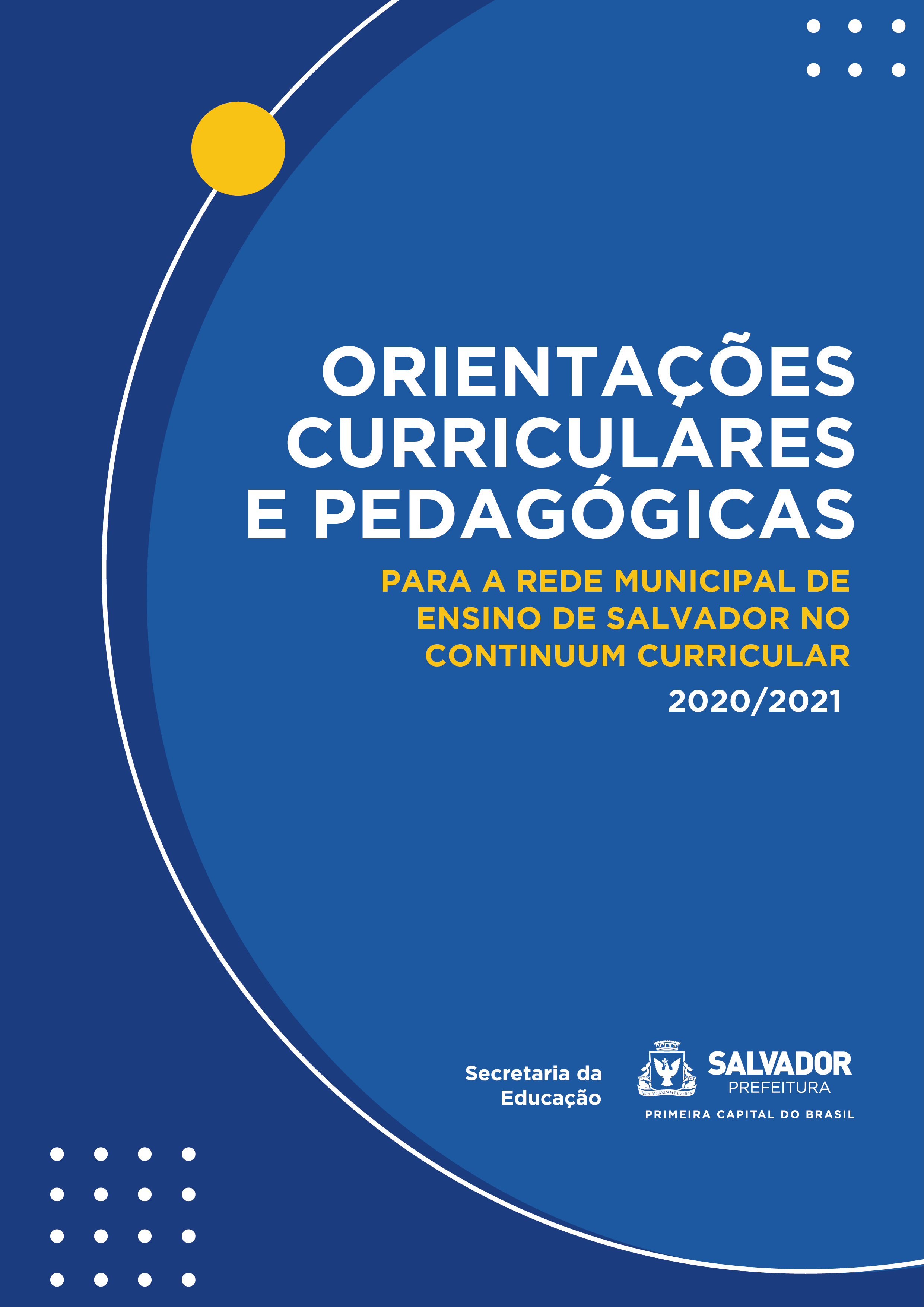 ANEXO II – PROPOSTA CURRICULARPROPOSTA CURRICULAR ANO LETIVO COM	TINUUM 2020 - 2021 – ORIENTAÇÕES PARA ROTINAS DO ALUNO.O ano letivo para cumprimento da carga horária do continuum 2020/2021 será composto de 256 dias letivos, organizados em quatro unidades de 64 dias letivos cada.A – ANOS INICIAIS DO ENSINO FUNDAMENTALB – ANOS INICIAIS E ANOS FINAIS DO ENSINO FUNDAMENTALE - REGULARIZAÇÃO DE FLUXOCONSIDERAÇÕES:Os alunos do Se Liga vão para o Acelera O(A) aluno(a) da turma do Acelera Brasil seguindo o curso do currículo contínuo ao ser promovido ou acelerado passa a incorporar a matriz curricular do ano de escolarização de destino do ensino regular dos Anos Iniciais ou Anos Finais do Ensino Fundamental. Vale ressaltar, que a mesma situação será aplicada de forma excepcional ao aluno do Se Liga ao se for promovido ou acelerado. Todos os alunos dos Programas da Regularização de Fluxo não poderão ser retidos no continuum 2020/2021F- EDUCAÇÃO DE JOVENS E ADULTOS IG- EDUCAÇÃO DE JOVENS E ADULTOS IANOS INICIAIS DO ENSINO FUNDAMENTAL - 1º AO 5º ANO.ANOS INICIAIS DO ENSINO FUNDAMENTAL - 1º AO 5º ANO.ANOS INICIAIS DO ENSINO FUNDAMENTAL - 1º AO 5º ANO.ANOS INICIAIS DO ENSINO FUNDAMENTAL - 1º AO 5º ANO.ANOS INICIAIS DO ENSINO FUNDAMENTAL - 1º AO 5º ANO.BASE NACIONAL COMUM E PARTE DIVERSIFICADAÁREAS DE CONHECIMENTOCOMPONENTES CURRICULARESSEMANALNORMALACRÉSCIMOSEMANALCONTÍNUOANUAL50MIN(Horas aulas)ANUAL60MIN(Horas)BASE NACIONAL COMUM E PARTE DIVERSIFICADABASE NACIONAL COMUMLINGUAGENSLíngua Portuguesa7512511,56426,3BASE NACIONAL COMUM E PARTE DIVERSIFICADABASE NACIONAL COMUMLINGUAGENSArte213127,89106,575BASE NACIONAL COMUM E PARTE DIVERSIFICADABASE NACIONAL COMUMLINGUAGENSEducação Física213127,89106,575BASE NACIONAL COMUM E PARTE DIVERSIFICADABASE NACIONAL COMUMMATEMÁTICAMatemática5510426,3355,25BASE NACIONAL COMUM E PARTE DIVERSIFICADABASE NACIONAL COMUMCIÊNCIAS DA NATUREZACiências314170,52142,1BASE NACIONAL COMUM E PARTE DIVERSIFICADABASE NACIONAL COMUMCIÊNCIAS HUMANASHistória213127,89106,575BASE NACIONAL COMUM E PARTE DIVERSIFICADABASE NACIONAL COMUMCIÊNCIAS HUMANASGeografia213127,89106,575BASE NACIONAL COMUM E PARTE DIVERSIFICADAPARTE DIVERSIFICADALINGUAGENSLíngua Estrangeira Moderna11285,2671,05BASE NACIONAL COMUM E PARTE DIVERSIFICADAPARTE DIVERSIFICADALINGUAGENSPráticas Literárias11285,2671,05TOTAL CONTÍNUO251742tempos1790,46tempos1492,05hTOTAL 108h do PRESENCIAL em 2020 + CONTINUUMTOTAL 108h do PRESENCIAL em 2020 + CONTINUUMTOTAL 108h do PRESENCIAL em 2020 + CONTINUUMTOTAL 108h do PRESENCIAL em 2020 + CONTINUUM1666h1600hANOS FINAIS DO ENSINO FUNDAMENTAL - 6º AO 9º ANO.ANOS FINAIS DO ENSINO FUNDAMENTAL - 6º AO 9º ANO.ANOS FINAIS DO ENSINO FUNDAMENTAL - 6º AO 9º ANO.ANOS FINAIS DO ENSINO FUNDAMENTAL - 6º AO 9º ANO.ANOS FINAIS DO ENSINO FUNDAMENTAL - 6º AO 9º ANO.BASE NACIONAL COMUM E PARTE DIVERSIFICADAÁREAS DE CONHECIMENTOCOMPONENTES CURRICULARESSEMANALNORMALACRÉSCIMOSEMANALCONTÍNUOANUAL50MIN(Horas aulas)ANUAL60MIN(Horas)BASE NACIONAL COMUM E PARTE DIVERSIFICADABASE NACIONAL COMUMLINGUAGENSLíngua Portuguesa448341,04284,2BASE NACIONAL COMUM E PARTE DIVERSIFICADABASE NACIONAL COMUMLINGUAGENSArte213127,89106,575BASE NACIONAL COMUM E PARTE DIVERSIFICADABASE NACIONAL COMUMLINGUAGENSEducação Física213127,89106,575BASE NACIONAL COMUM E PARTE DIVERSIFICADABASE NACIONAL COMUMMATEMÁTICAMatemática549383,67319,725BASE NACIONAL COMUM E PARTE DIVERSIFICADABASE NACIONAL COMUMCIÊNCIAS DA NATUREZACiências314170,52142,1BASE NACIONAL COMUM E PARTE DIVERSIFICADABASE NACIONAL COMUMCIÊNCIAS HUMANASHistória213127,89106,575BASE NACIONAL COMUM E PARTE DIVERSIFICADABASE NACIONAL COMUMCIÊNCIAS HUMANASGeografia213127,89106,575BASE NACIONAL COMUM E PARTE DIVERSIFICADABASE NACIONAL COMUMENSINO RELIGIOSOEnsino Religioso11285,2671,05BASE NACIONAL COMUM E PARTE DIVERSIFICADAPARTE DIVERSIFICADALINGUAGENSLíngua Estrangeira Moderna213127,89106,575BASE NACIONAL COMUM E PARTE DIVERSIFICADAPARTE DIVERSIFICADALINGUAGENSEstudos Literários11285,2671,05BASE NACIONAL COMUM E PARTE DIVERSIFICADAPARTE DIVERSIFICADAOPTATIVA11285,2671,05TOTAL 108h do PRESENCIAL em 2020 + CONTINUUMTOTAL 108h do PRESENCIAL em 2020 + CONTINUUMTOTAL 108h do PRESENCIAL em 2020 + CONTINUUMTOTAL 108h do PRESENCIAL em 2020 + CONTINUUM1790,46tempos1492,05hREGULARIZAÇÃO DE FLUXO – SE LIGA/ACELERA BRASILREGULARIZAÇÃO DE FLUXO – SE LIGA/ACELERA BRASILREGULARIZAÇÃO DE FLUXO – SE LIGA/ACELERA BRASILREGULARIZAÇÃO DE FLUXO – SE LIGA/ACELERA BRASILREGULARIZAÇÃO DE FLUXO – SE LIGA/ACELERA BRASILBASE NACIONAL COMUM E PARTE DIVERSIFICADAÁREAS DE CONHECIMENTOCOMPONENTES CURRICULARESSEMANALNORMALACRÉSCIMOSEMANALCONTÍNUOANUAL50MINANUAL60MINBASE NACIONAL COMUM E PARTE DIVERSIFICADABASE NACIONAL COMUMLINGUAGENSLíngua Portuguesa10818767,34639,45BASE NACIONAL COMUM E PARTE DIVERSIFICADABASE NACIONAL COMUMMATEMÁTICAMatemática8614596,82497,35BASE NACIONAL COMUM E PARTE DIVERSIFICADABASE NACIONAL COMUMCIÊNCIAS DA NATUREZACiências (Meio Ambiente)314170,52142,1BASE NACIONAL COMUM E PARTE DIVERSIFICADABASE NACIONAL COMUMCIÊNCIAS HUMANASHistória213127,89106,575BASE NACIONAL COMUM E PARTE DIVERSIFICADABASE NACIONAL COMUMCIÊNCIAS HUMANASGeografia213127,89106,575TOTAL CONTÍNUO251742tempos1790,46tempos1492,05hTOTAL 108h do PRESENCIAL em 2020 + CONTINUUMTOTAL 108h do PRESENCIAL em 2020 + CONTINUUMTOTAL 108h do PRESENCIAL em 2020 + CONTINUUMTOTAL 108h do PRESENCIAL em 2020 + CONTINUUM1666h1600hEDUCAÇÃO DE JOVENS E ADULTOS- EJA TAP I e IIEDUCAÇÃO DE JOVENS E ADULTOS- EJA TAP I e IIEDUCAÇÃO DE JOVENS E ADULTOS- EJA TAP I e IIEDUCAÇÃO DE JOVENS E ADULTOS- EJA TAP I e IIEDUCAÇÃO DE JOVENS E ADULTOS- EJA TAP I e IIEDUCAÇÃO DE JOVENS E ADULTOS- EJA TAP I e IIEDUCAÇÃO DE JOVENS E ADULTOS- EJA TAP I e IIEDUCAÇÃO DE JOVENS E ADULTOS- EJA TAP IIIEDUCAÇÃO DE JOVENS E ADULTOS- EJA TAP IIIEDUCAÇÃO DE JOVENS E ADULTOS- EJA TAP IIIEDUCAÇÃO DE JOVENS E ADULTOS- EJA TAP IIIEDUCAÇÃO DE JOVENS E ADULTOS- EJA TAP IIIEDUCAÇÃO DE JOVENS E ADULTOS- EJA TAP IIIEDUCAÇÃO DE JOVENS E ADULTOS- EJA TAP IIIBASE NACIONAL COMUMÁREAS DE CONHECIMENTOSEMANALNORMALSEMANALNORMALACRÉSCIMOSEMANALCONTÍNUOANUAL50MINANUAL60MINSEMANALNORMALACRÉSCIMOSEMANALCONTÍNUOANUAL50MINANUAL60MINANUAL60MINBASE NACIONAL COMUMLINGUAGEM1010818767,34639,458614596,82497,35497,35BASE NACIONAL COMUMMATEMÁTICA66612511,56426,38614596,82497,35497,35BASE NACIONAL COMUMESTUDOS DA SOCIEDADE DA NATUREZA4426255,78213,15448341,04284,2284,2TOTAL CONTINUUM202016361534,681278,92016361534,681278,91278,9TOTAL 108h do PRESENCIAL em 2020 + CONTINUUMTOTAL 108h do PRESENCIAL em 2020 + CONTINUUMTOTAL 108h do PRESENCIAL em 2020 + CONTINUUM1642,681368,9TOTAL 108h do PRESENCIAL em 2020 + CONTINUUMTOTAL 108h do PRESENCIAL em 2020 + CONTINUUMTOTAL 108h do PRESENCIAL em 2020 + CONTINUUM1642,681642,681368,9EDUCAÇÃO DE JOVENS E ADULTOS – EJA TAP IV E VEDUCAÇÃO DE JOVENS E ADULTOS – EJA TAP IV E VEDUCAÇÃO DE JOVENS E ADULTOS – EJA TAP IV E VEDUCAÇÃO DE JOVENS E ADULTOS – EJA TAP IV E VEDUCAÇÃO DE JOVENS E ADULTOS – EJA TAP IV E VBASE NACIONAL COMUM E PARTE DIVERSIFICADAÁREAS DE CONHECIMENTOCOMPONENTES CURRICULARESSEMANALNORMALACRÉSCIMOSEMANALCONTÍNUOANUAL50MINANUAL60MINANUAL60MINBASE NACIONAL COMUM E PARTE DIVERSIFICADABASENACIONAL COMUMLINGUAGENSLíngua Portuguesa448341,04284,2284,2BASE NACIONAL COMUM E PARTE DIVERSIFICADABASENACIONAL COMUMLINGUAGENSArte213127,89106,575106,575BASE NACIONAL COMUM E PARTE DIVERSIFICADABASENACIONAL COMUMLINGUAGENSEducação Física213127,89106,575106,575BASE NACIONAL COMUM E PARTE DIVERSIFICADABASENACIONAL COMUMMATEMÁTICAMatemática437298,41248,675248,675BASE NACIONAL COMUM E PARTE DIVERSIFICADABASENACIONAL COMUMCIÊNCIAS DA NATUREZACiências224170,52142,1142,1BASE NACIONAL COMUM E PARTE DIVERSIFICADABASENACIONAL COMUMCIÊNCIAS HUMANASHistória224170,52142,1142,1BASE NACIONAL COMUM E PARTE DIVERSIFICADABASENACIONAL COMUMCIÊNCIAS HUMANASGeografia224170,52142,1142,1BASE NACIONAL COMUM E PARTE DIVERSIFICADAPARTE DIVERSIFICADALINGUAGENSLíngua Estrangeira Moderna213127,89106,575106,575TOTAL CONTINUUM20361534,681278,91278,9TOTAL 108h do PRESENCIAL em 2020 + CONTINUUM TOTAL 108h do PRESENCIAL em 2020 + CONTINUUM TOTAL 108h do PRESENCIAL em 2020 + CONTINUUM TOTAL 108h do PRESENCIAL em 2020 + CONTINUUM 1642,681368,91368,91368,9